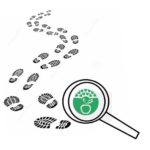 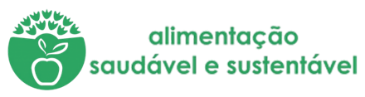 Na minha casa não desperdiçamos alimentos!	Tabela de registos 	Tabela de registos Dia 1 – Sopa para 8 pessoasPESO DO DESPERDÍCIO DIA 1Registo em peso de alimentos desperdiçados durante a preparação das refeições (ex: quando preparam uma sopa, pesar o as partes dos legumes descartados, cascas, raízes, etc.)725g de cascas da abóbora; 153g de cascas de cenouras;90g de cascas de cebolas.Após a refeição verificar se a mesma foi consumida na sua totalidade. Registo em peso.Foi totalmente consumida e todas as cascas foram colocadas no compostor.Dia 2 – Quiche de acelgas-4 pessoasPESO DO DESPERDÍCIO DIA 2Registo em peso de alimentos desperdiçados durante a preparação das refeições (ex: quando preparam uma sopa, pesar o as partes dos legumes descartados, cascas, raízes, etc.)380 g de talos de acelgas; 37g cascas de cenouras;14gcasca de cebolaApós a refeição verificar se a mesma foi consumida na sua totalidade. Registo em peso.Foi consumido na totalidade. As cascas de cenoura e cebola foram colocadas no compostor e os talos de acelgas foram guardados para confecionar na refeição do dia seguinte.Dia 3 – Arroz de talos com omelete de queijoPESO DO DESPERDÍCIO DIA 3Registo em peso de alimentos desperdiçados durante a preparação das refeições (ex: quando preparam uma sopa, pesar o as partes dos legumes descartados, cascas, raízes, etc.)156g de cascas de ovos; 12 g casca cebolaApós a refeição verificar se a mesma foi consumida na sua totalidade. Registo em peso.Sobrou 23g de omelete que o cão comeu. As cascas de ovos foram trituradas e colocadas no compostor, juntamente com as cascas de cebola.